Rabbits Blog - W/E 20.1.2023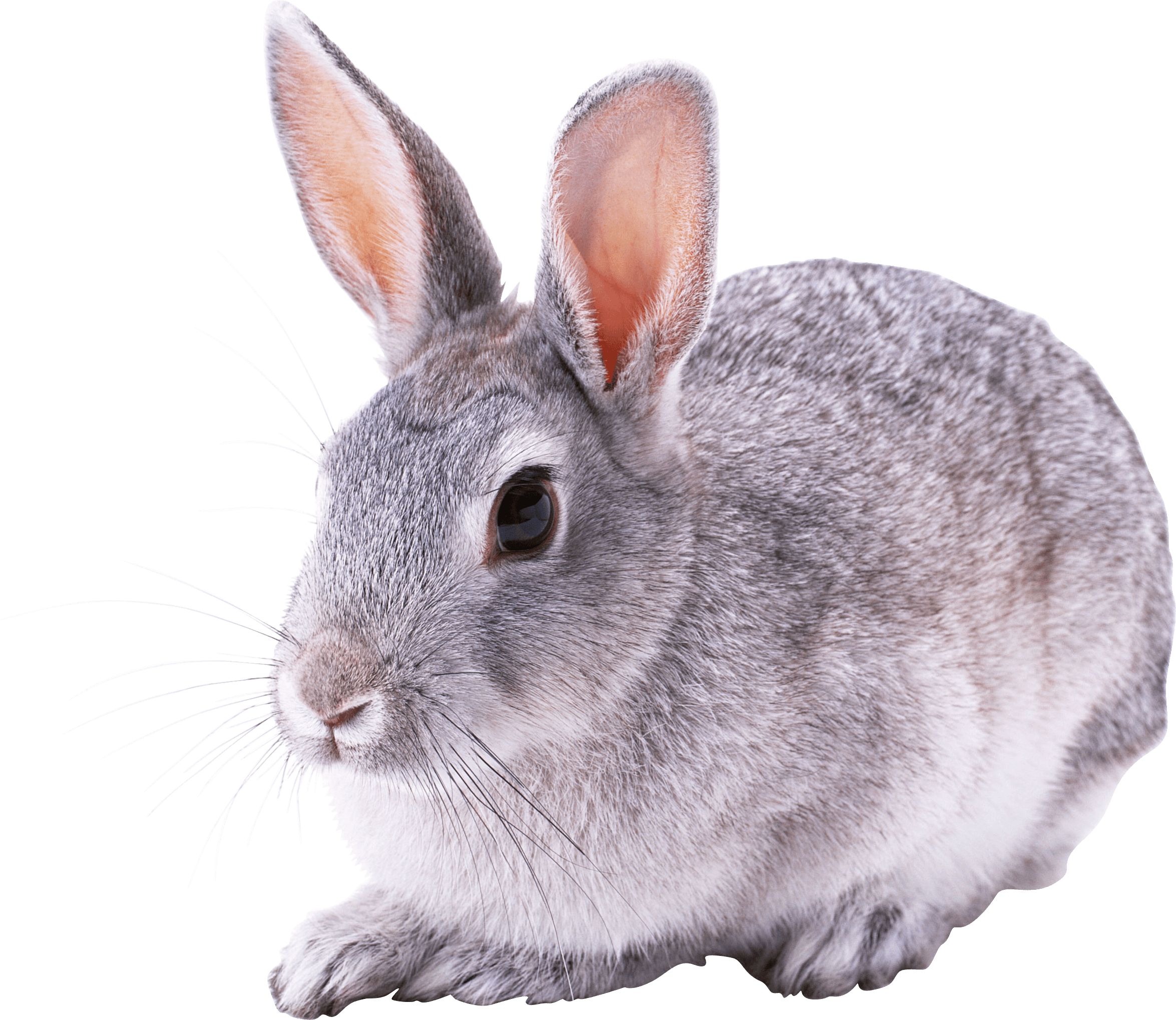 Hi All,This week in Rabbits class we have engaged in a range of activities including:We found out about Chinese New Year and explored some activities linked to this including sensory play and this year is the year of the Rabbit!We have been looking at 2D shapes in greater detail; matching shapes, sorting shapes, finding shapes upon request and naming shapes.We also had a snow day this week! Thank you for the photos you sent in!Scroll down for a few photos of us this week.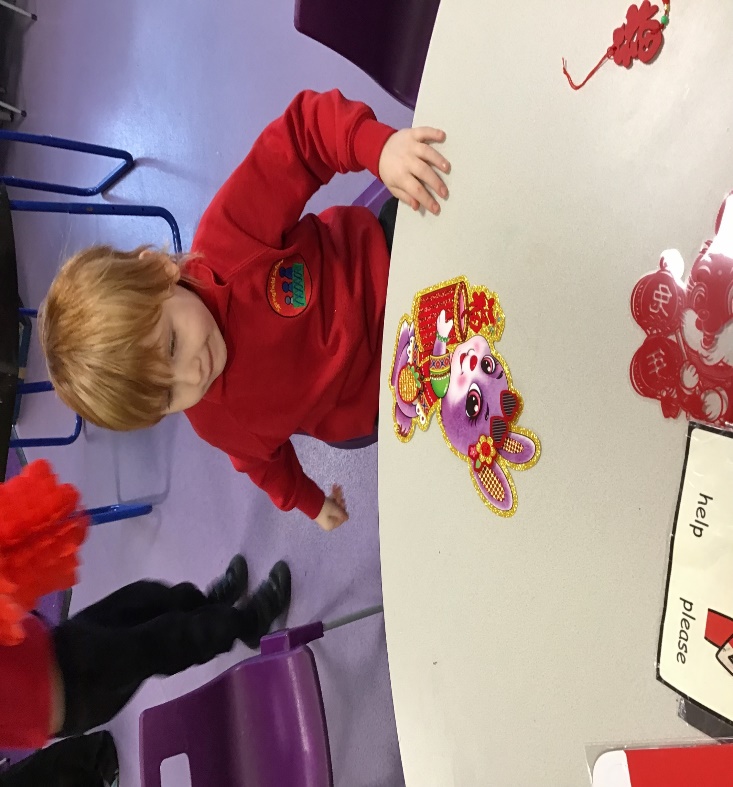 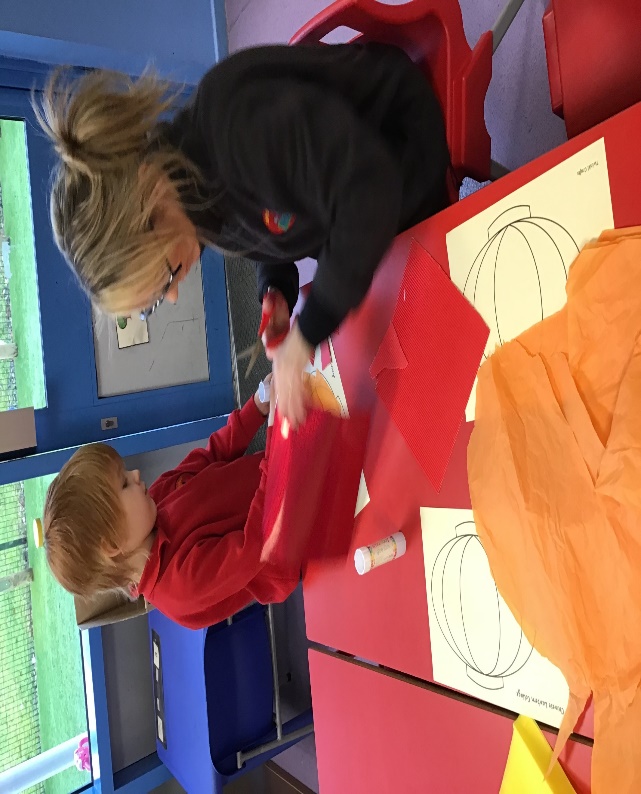 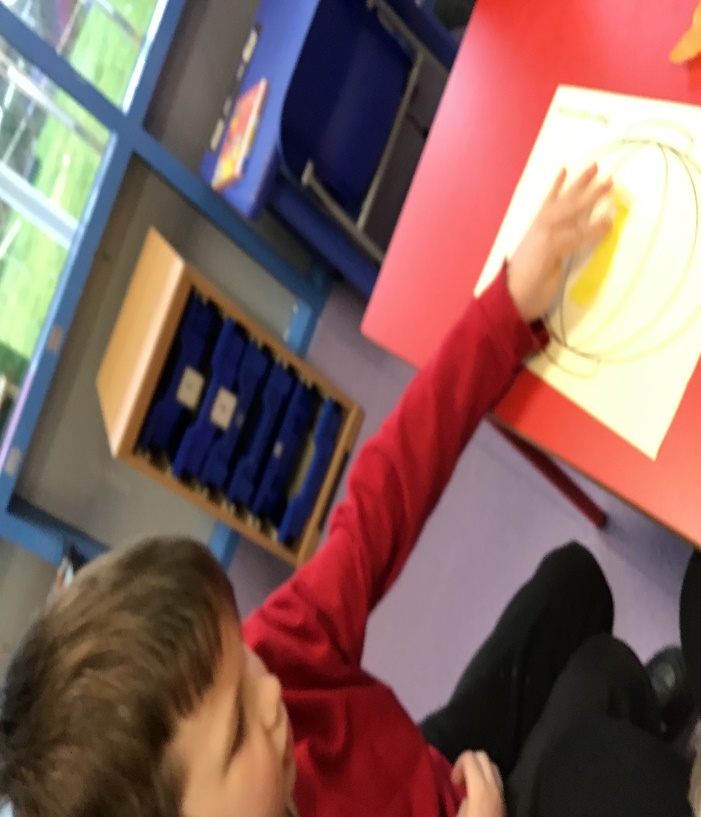 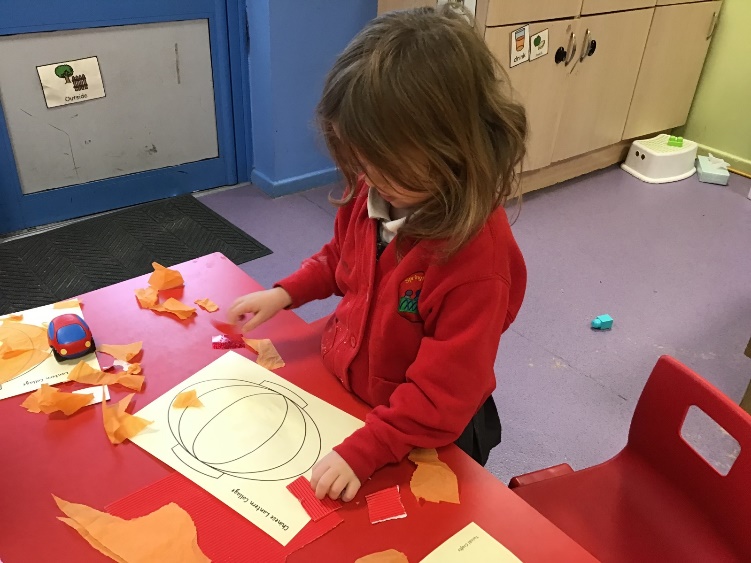 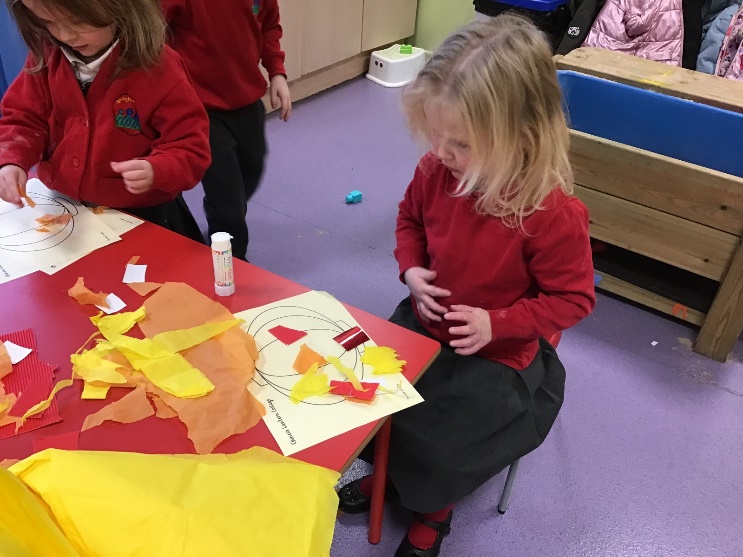 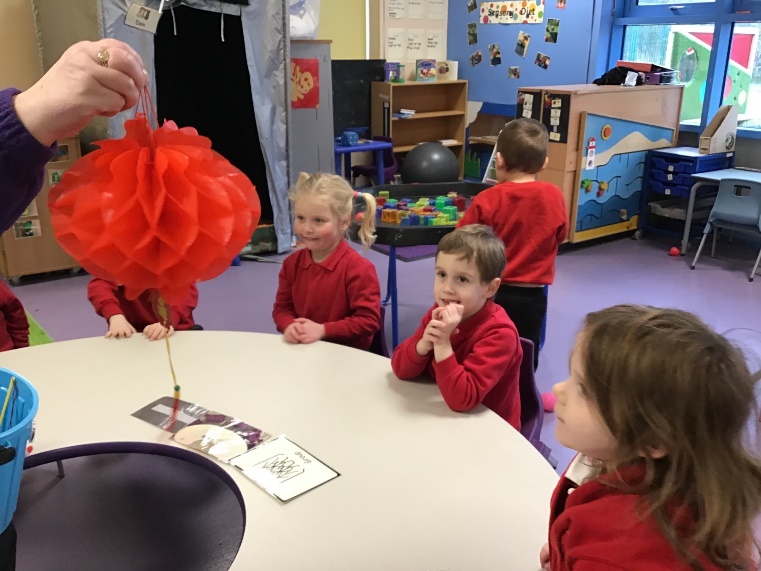 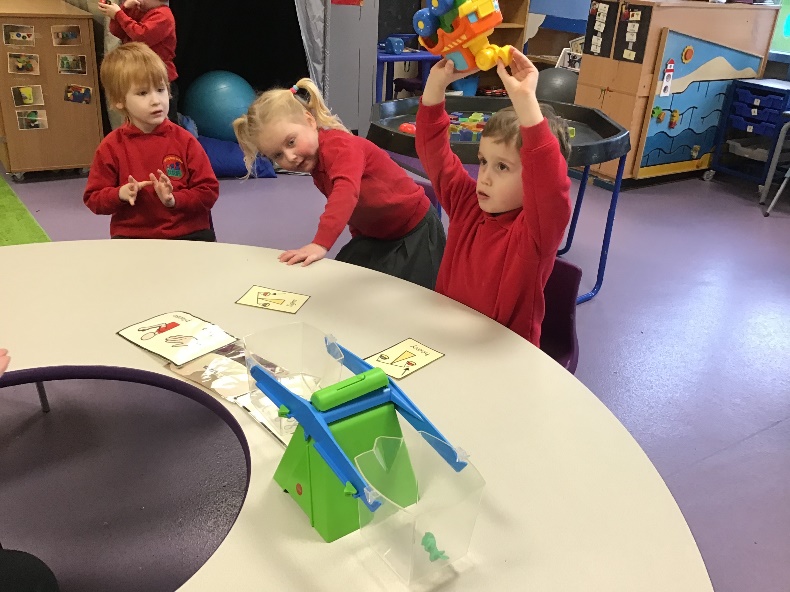 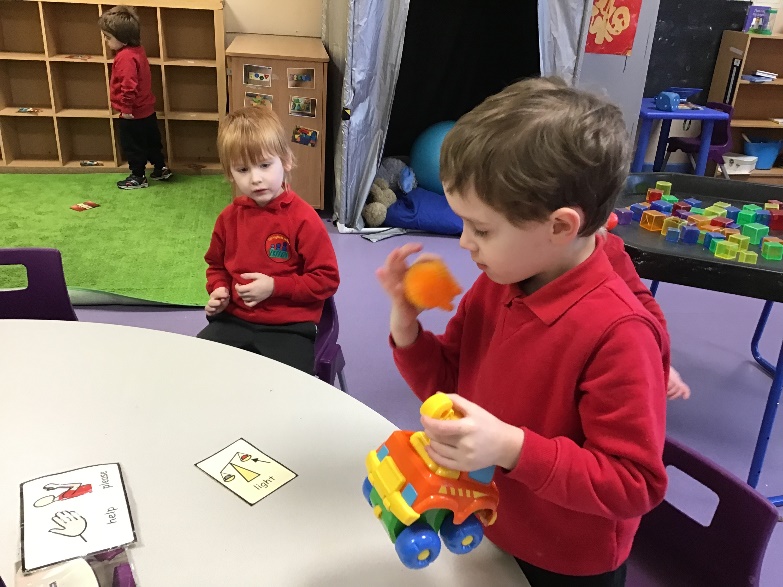 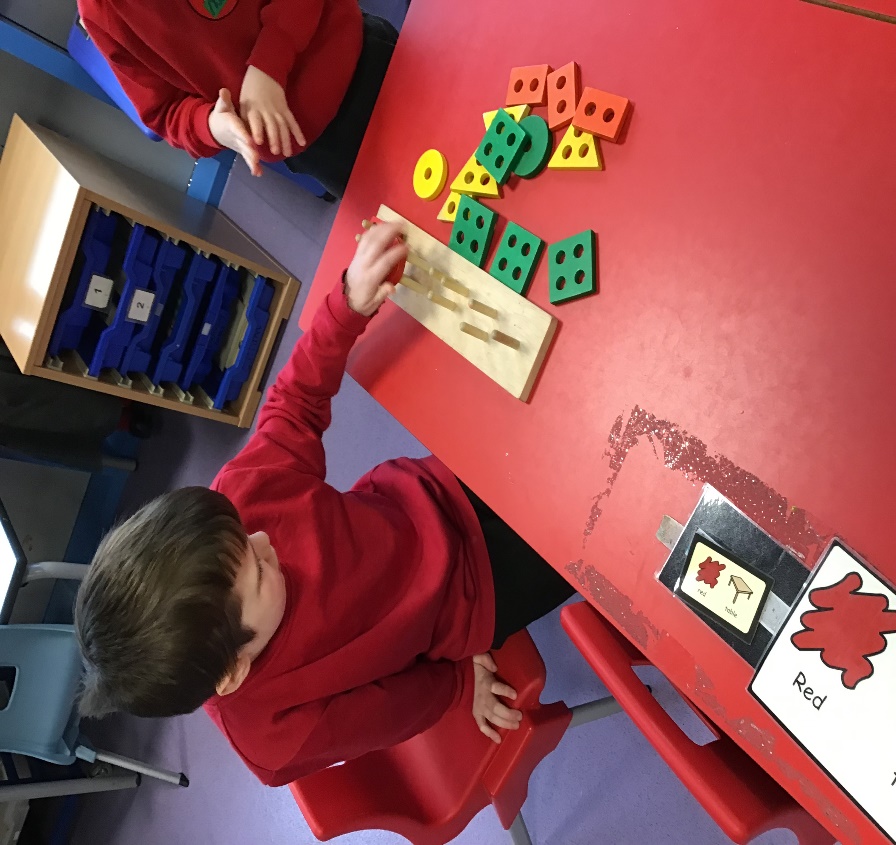 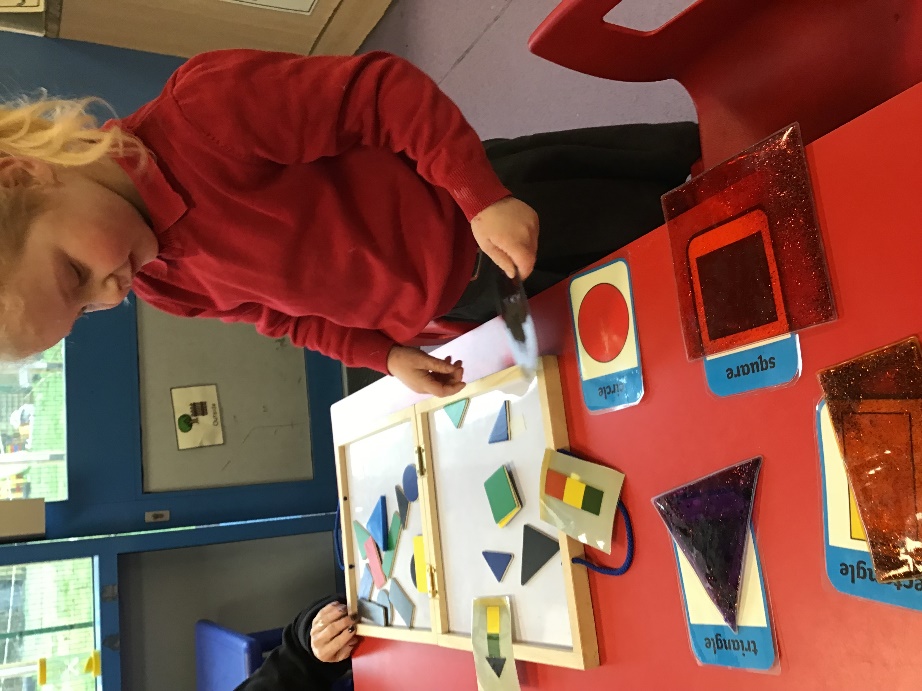 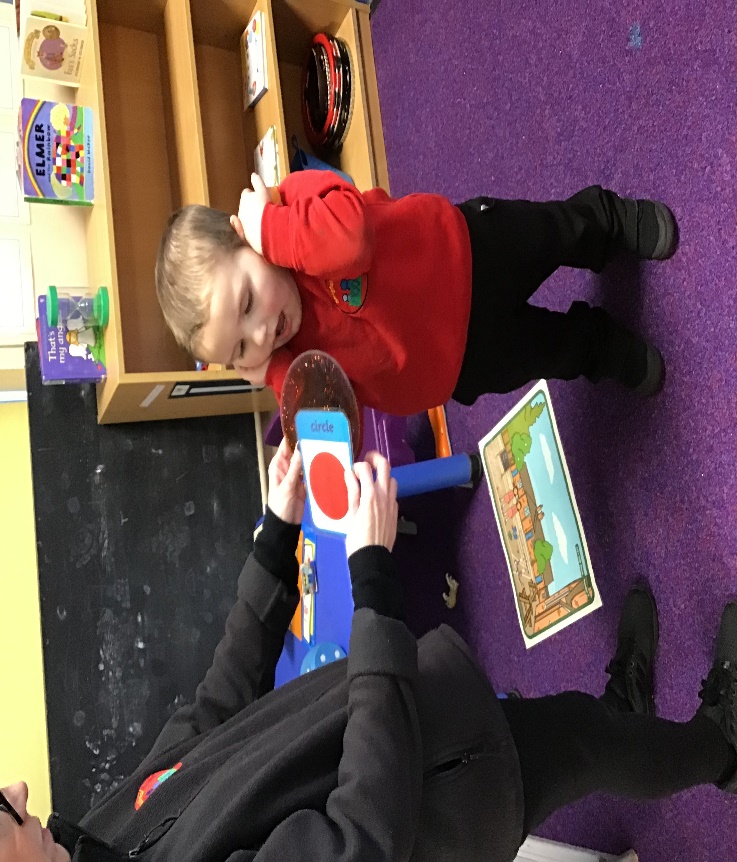 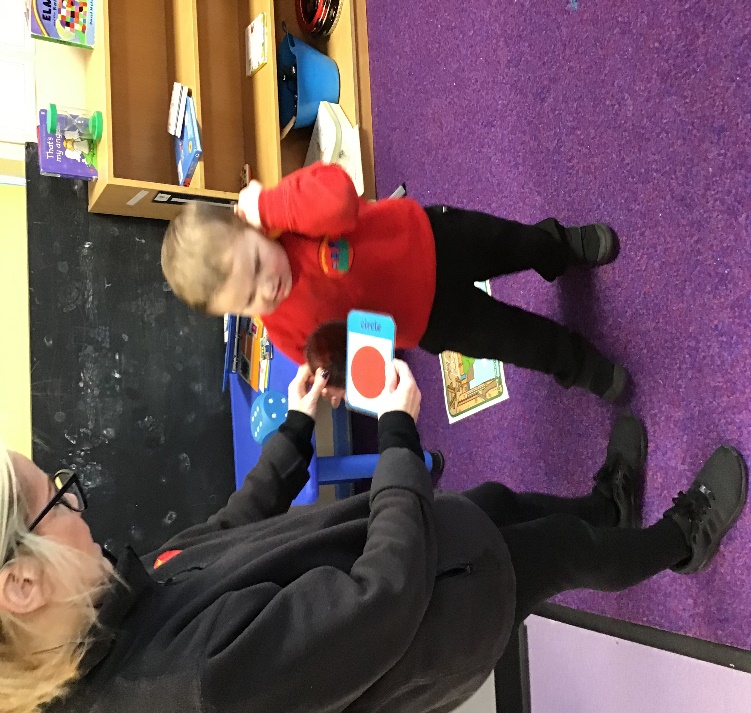 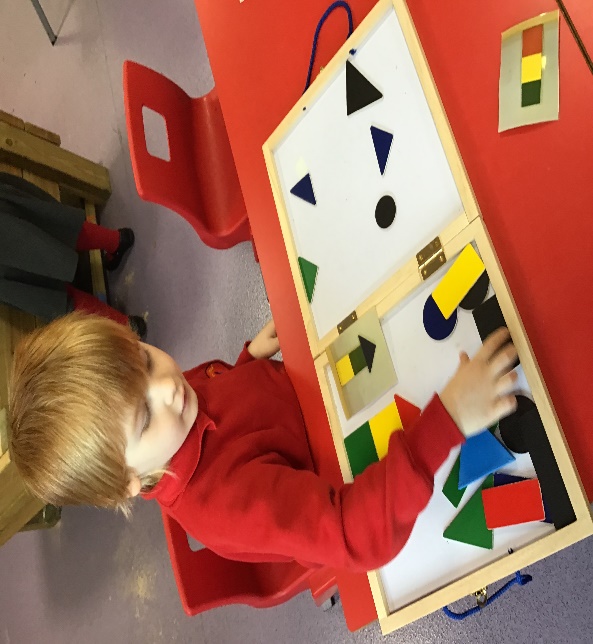 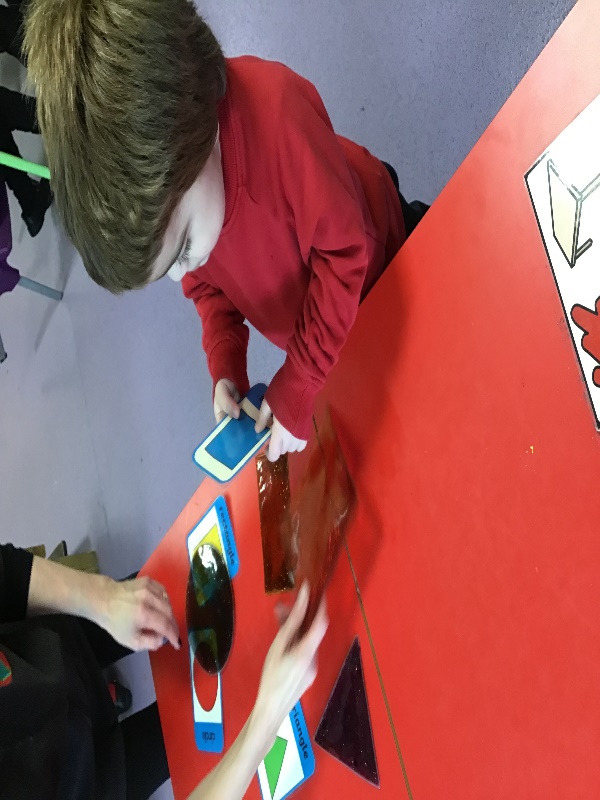 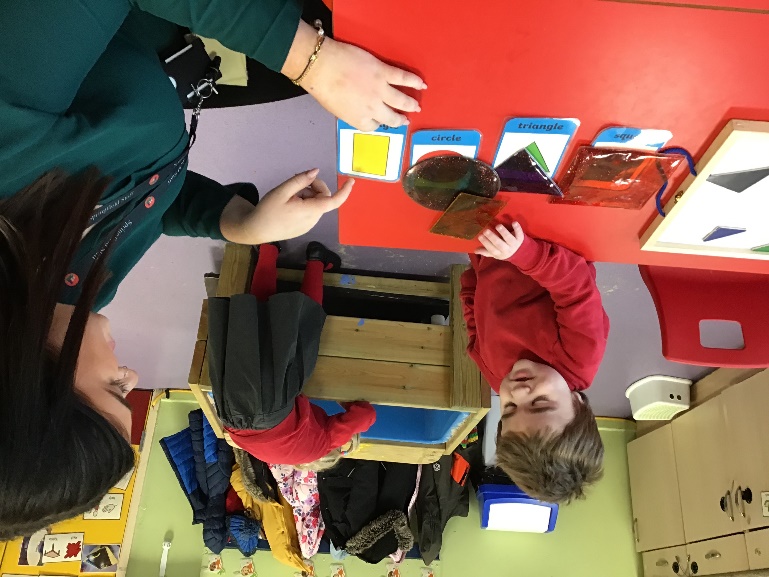 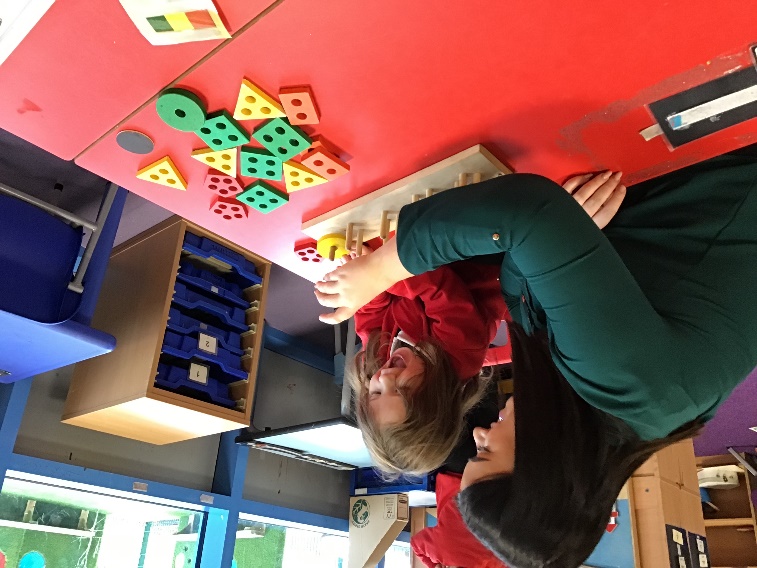 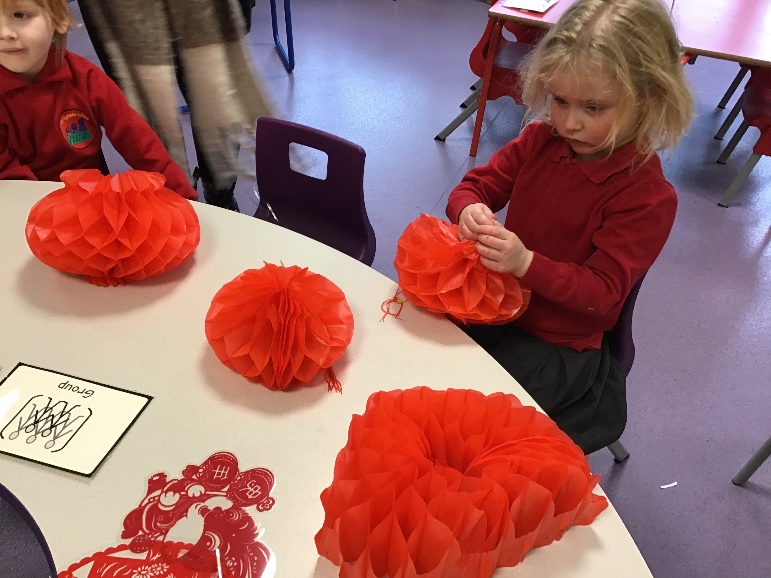 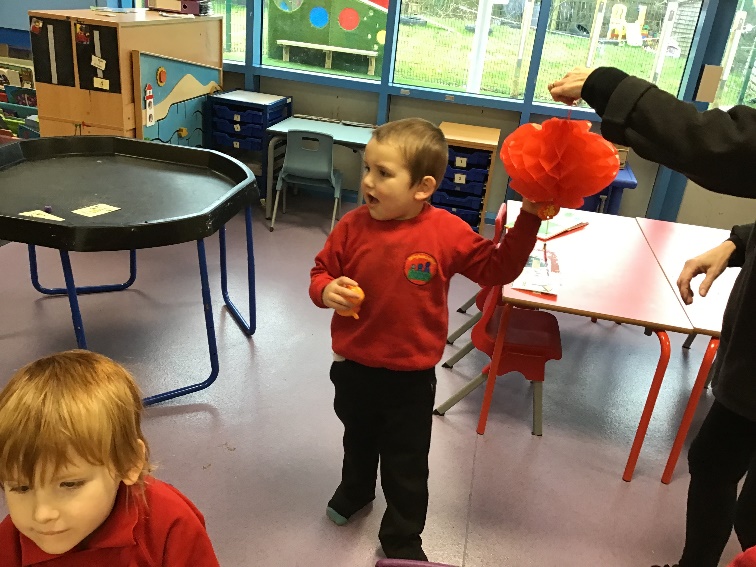 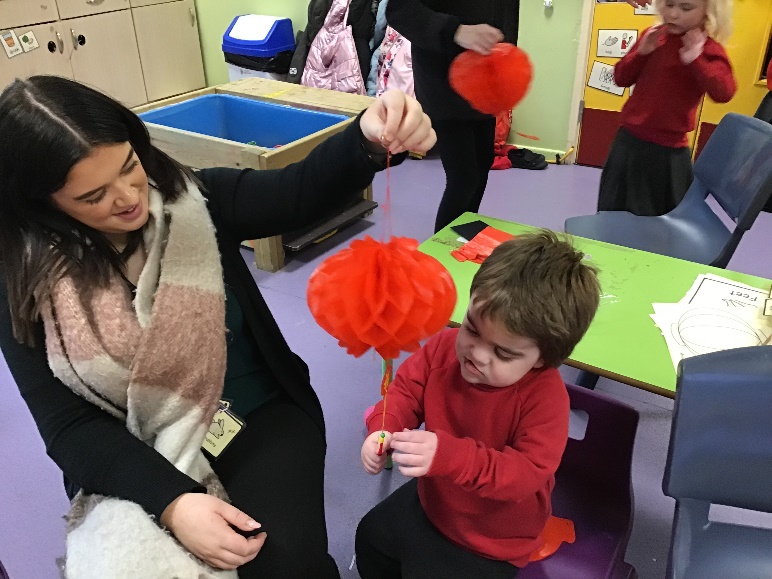 Kind regardsAnna Latos (Rabbits Class Teacher)                         